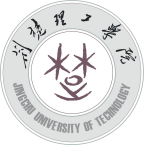 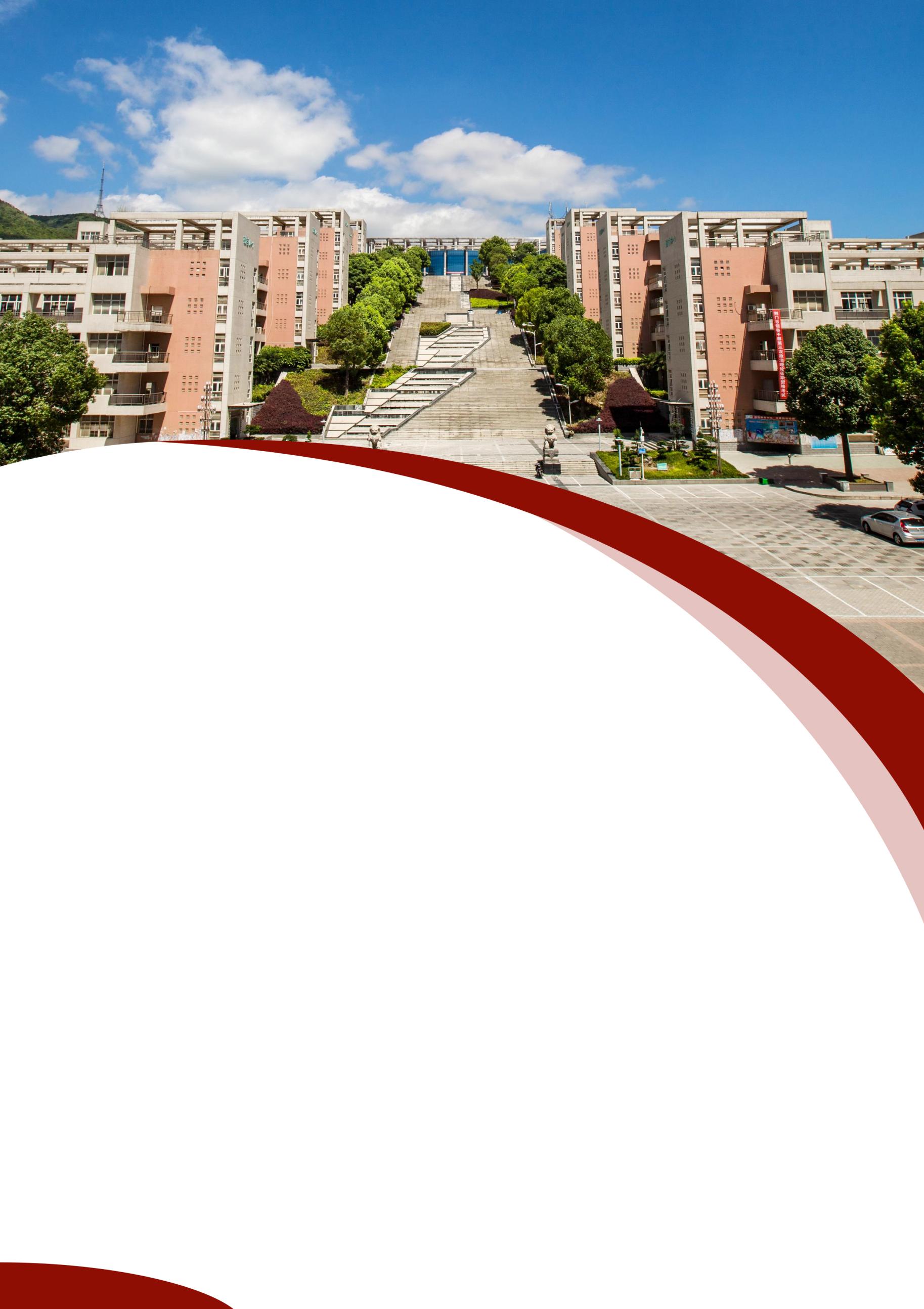 一、用户注册/登录1.1 电脑端学员登录：电脑打开学习平台网址：https://jclgedu.ls365.net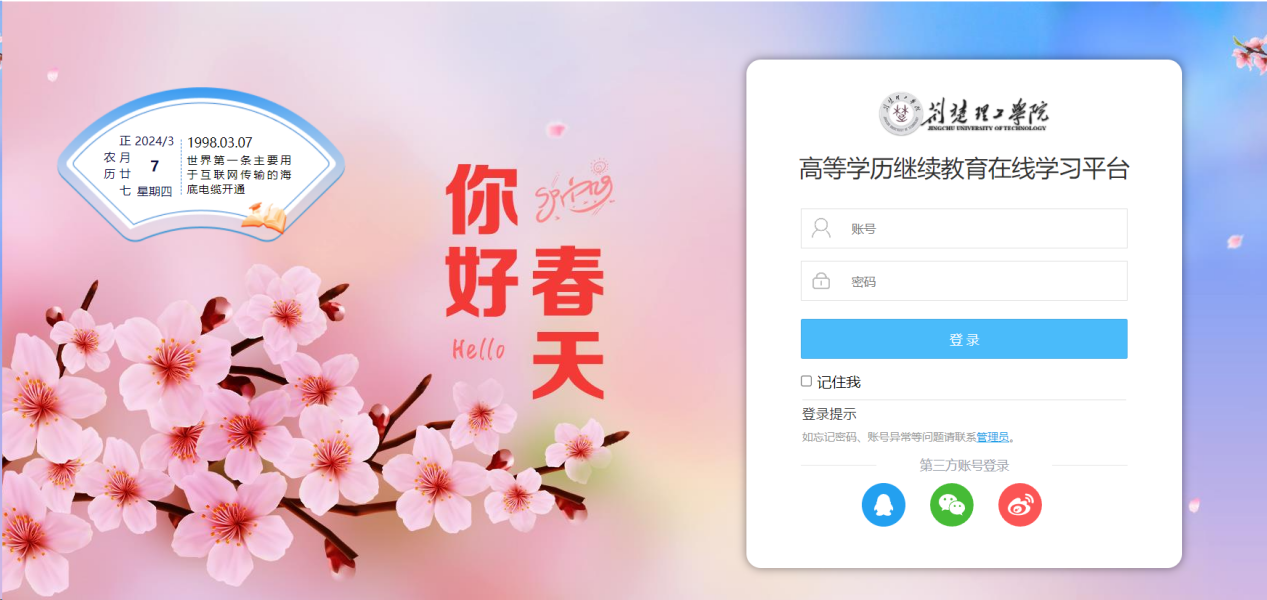 进入平台，输入账号:身份证号码、密码:666666，点击登录完成。【如上图所示】1.2 移动端学员可以扫二维码登录：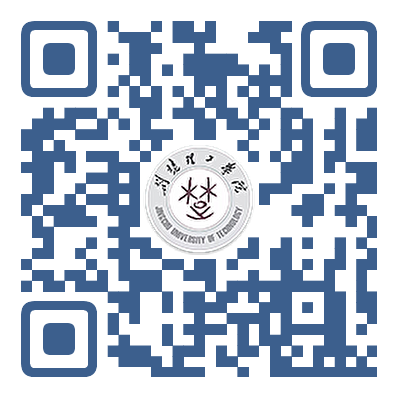 【微信扫码】1.3 下载云课堂APP登录：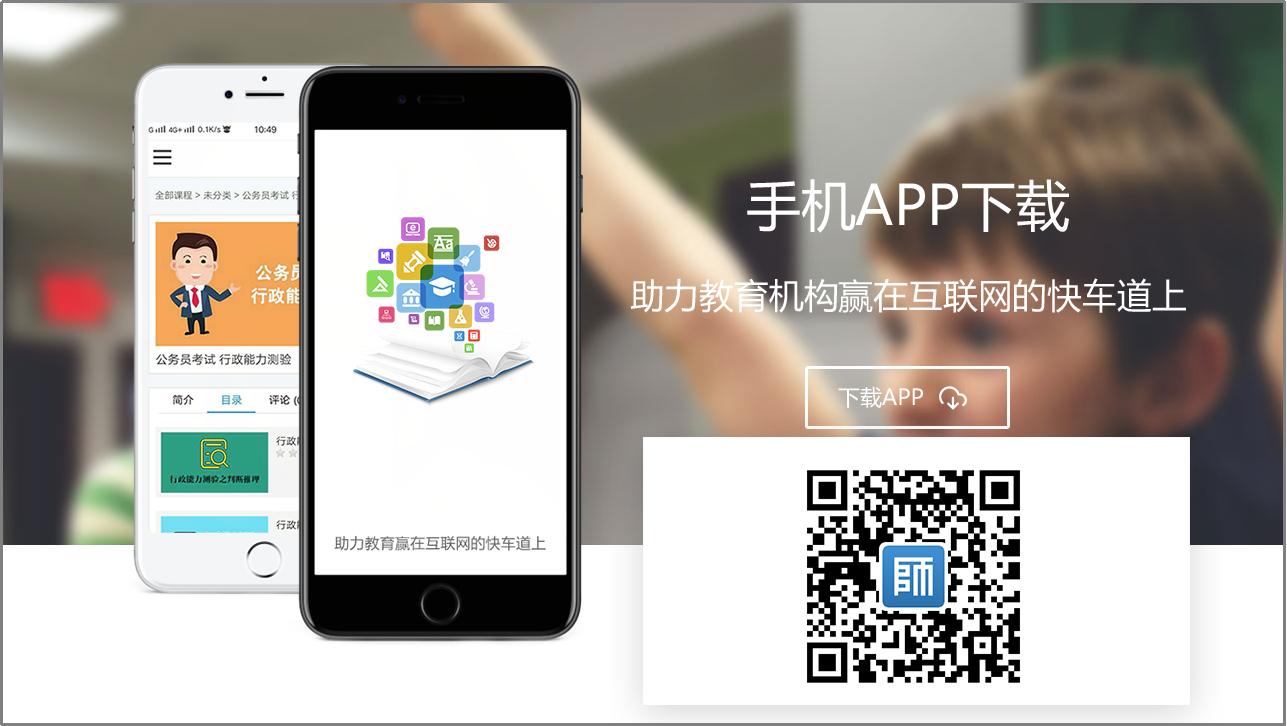 扫码下载良师云课堂APP，输入账号密码，点击登录完成。【如上图所示】电脑端个人中心 - 我的学习2.1 我的课程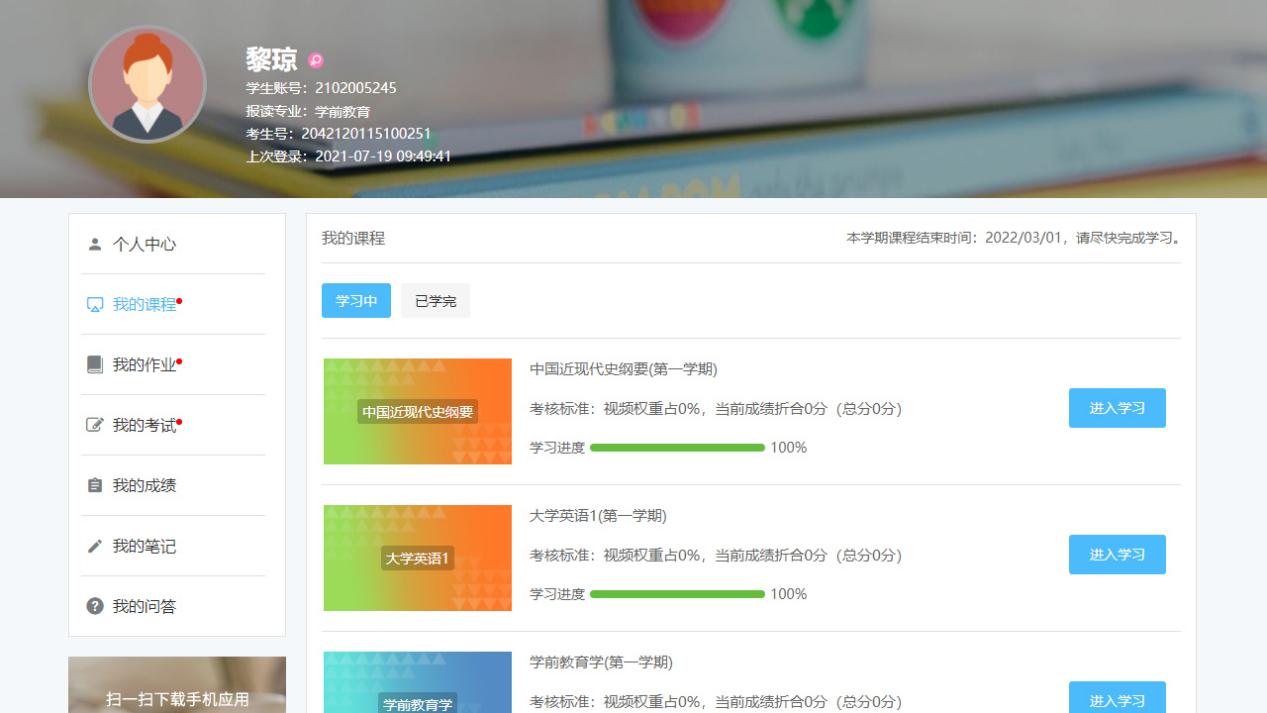 进入我的课程，可查看学习进度，点击“进入学习”→进入课程学习页面。【如上图所示】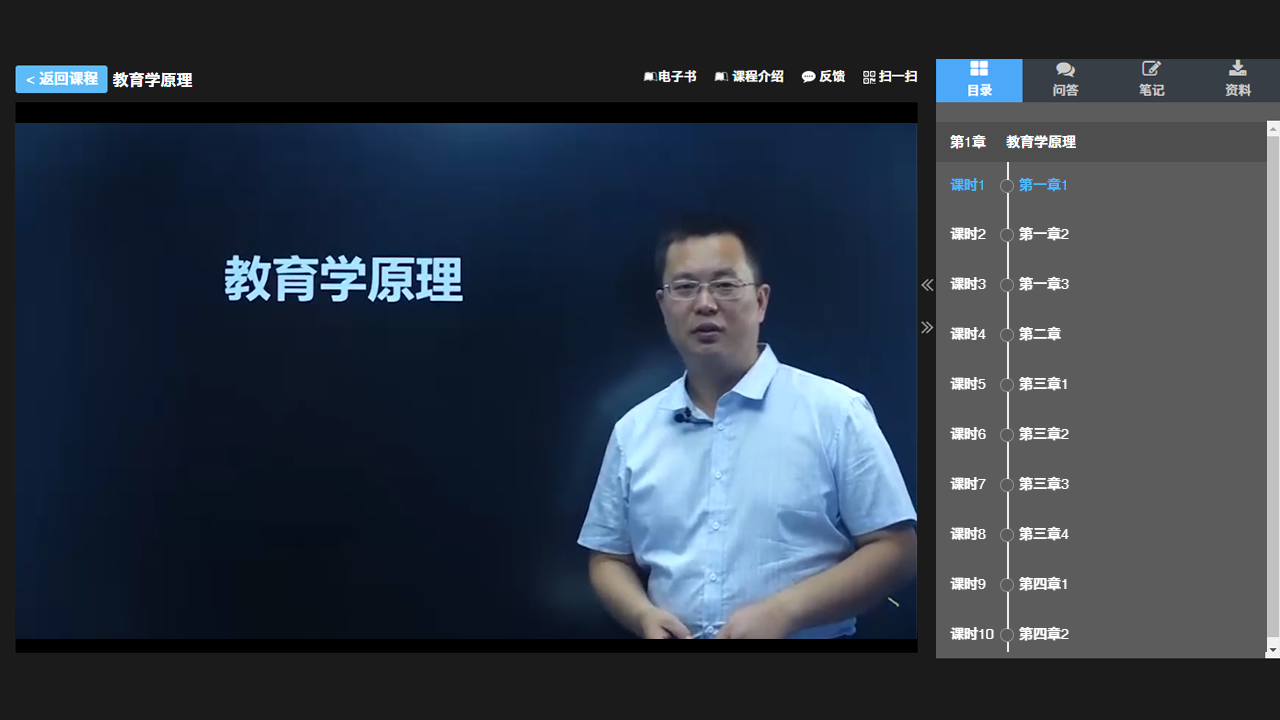 点击“目录”→浏览所学课程章节。【如上图所示】2.2 我的考试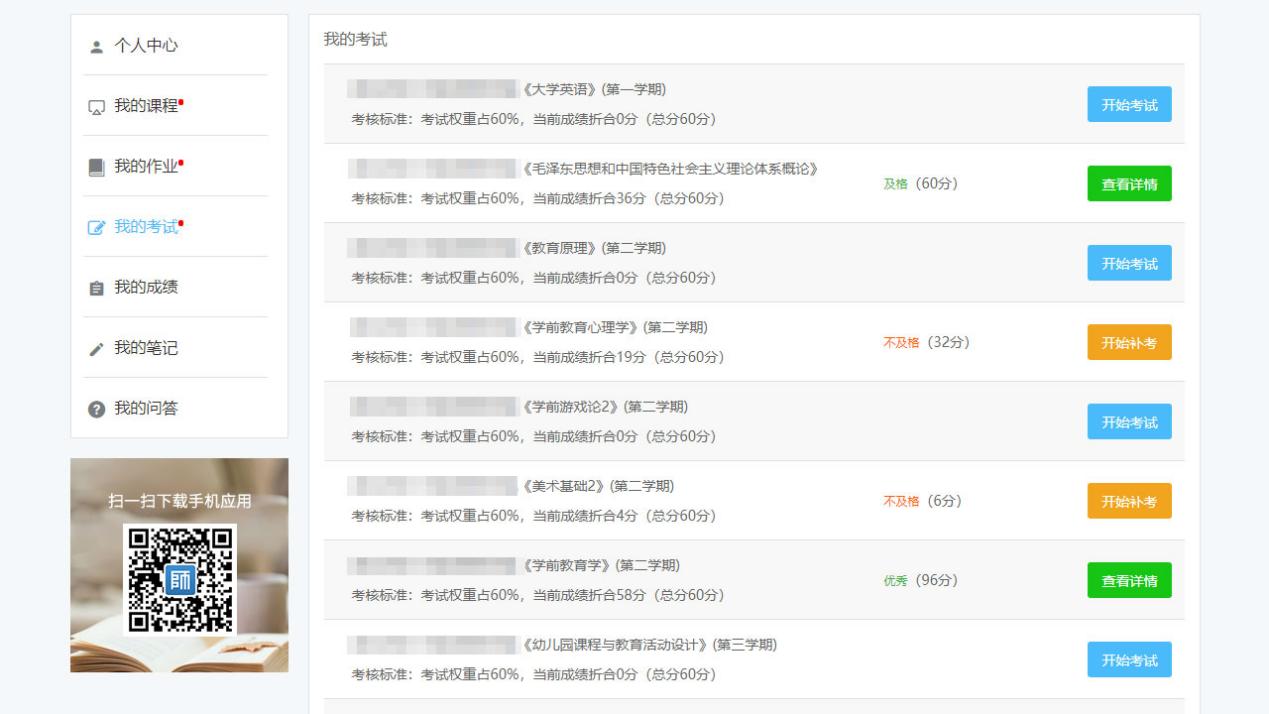 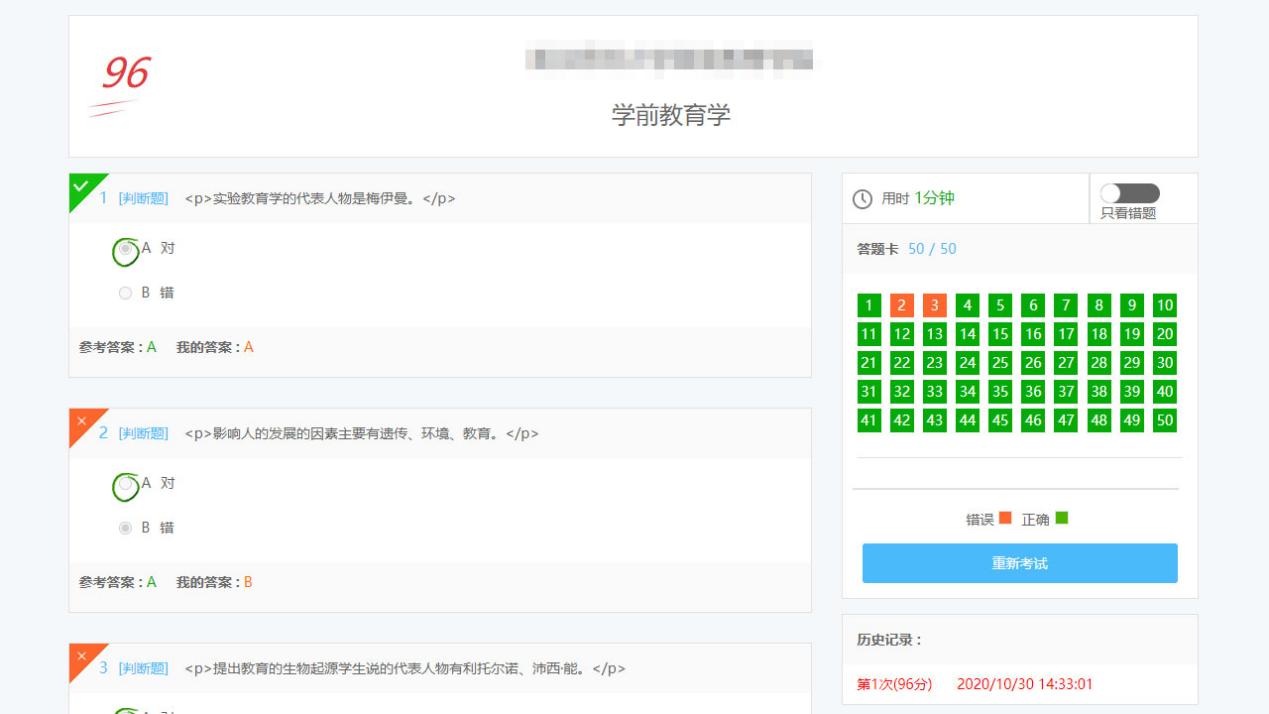 进入我的考试→可进行考试并查看试卷成绩。【如图所示】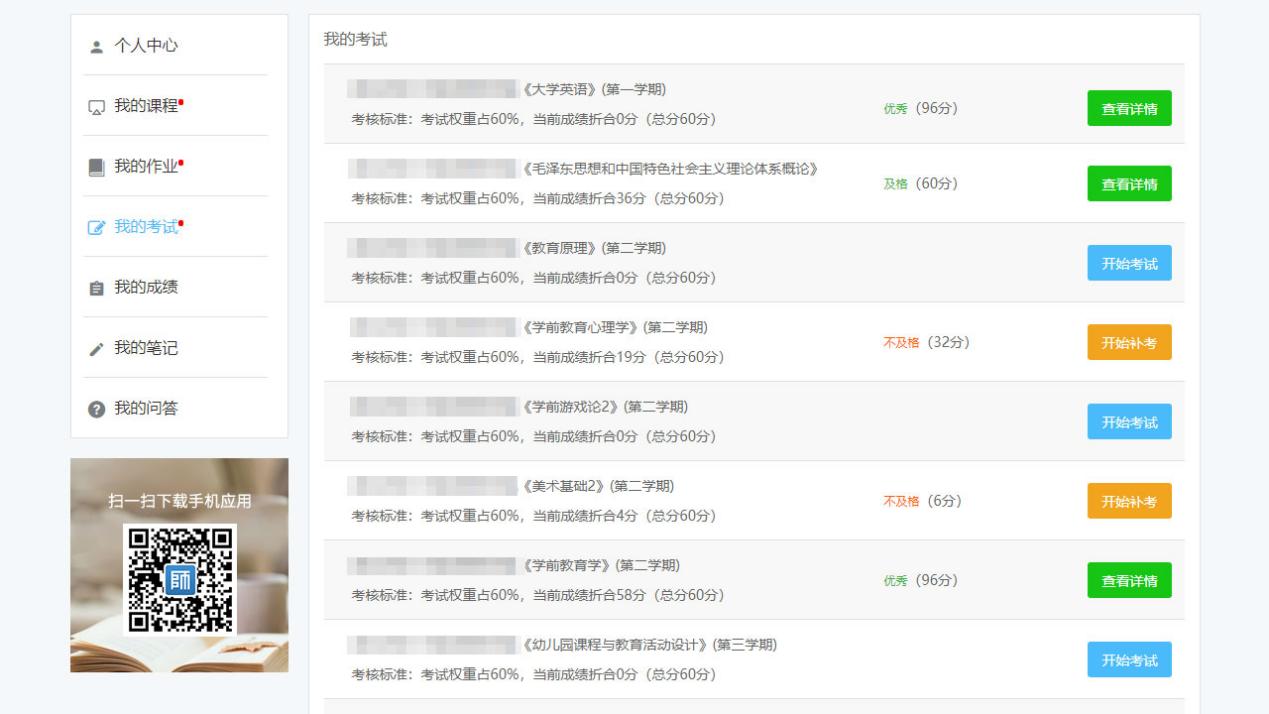 进入我的考试→可查看试卷成绩，考试不及格可以补考。【如上图所示】2.3 我的成绩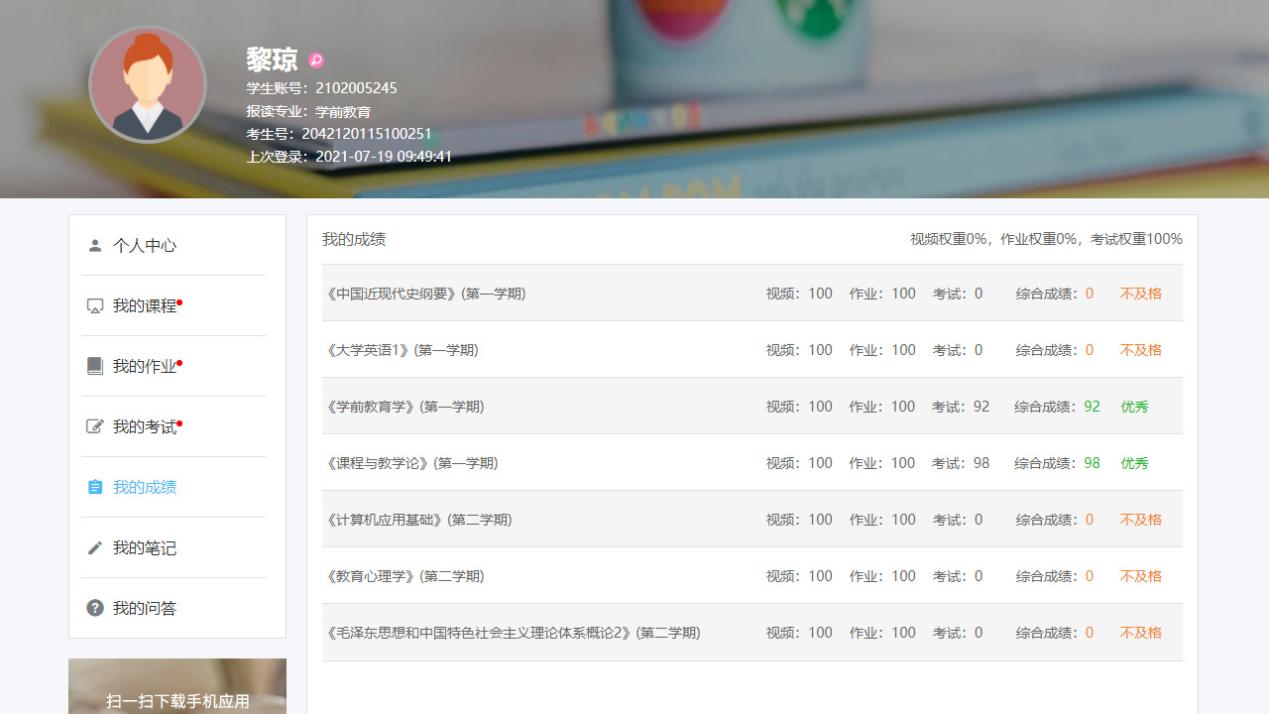 进入我的成绩→可查看成绩。【如上图所示】移动端个人中心 - 我的学习登录后进入我的学习页面。3.1 我的课程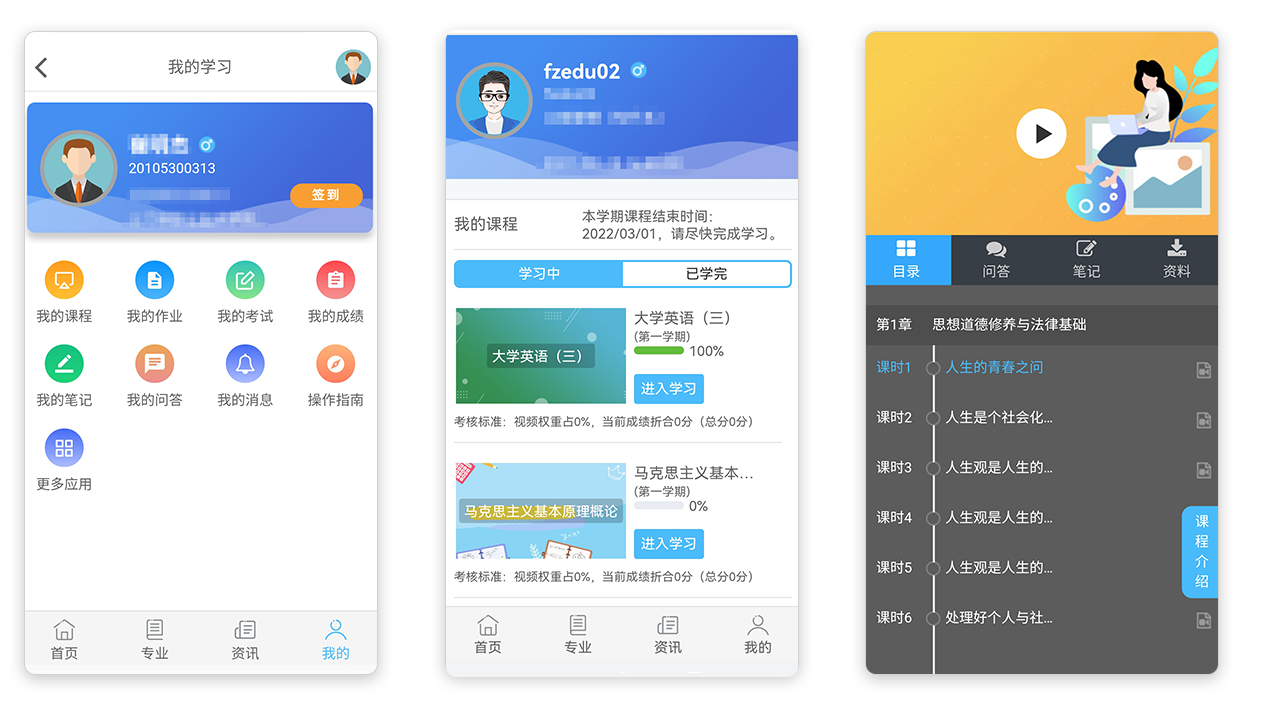 进入我的课程，可查看学习进度，点击“进入学习”→进入课程学习页面。【如上图所示】3.2 我的考试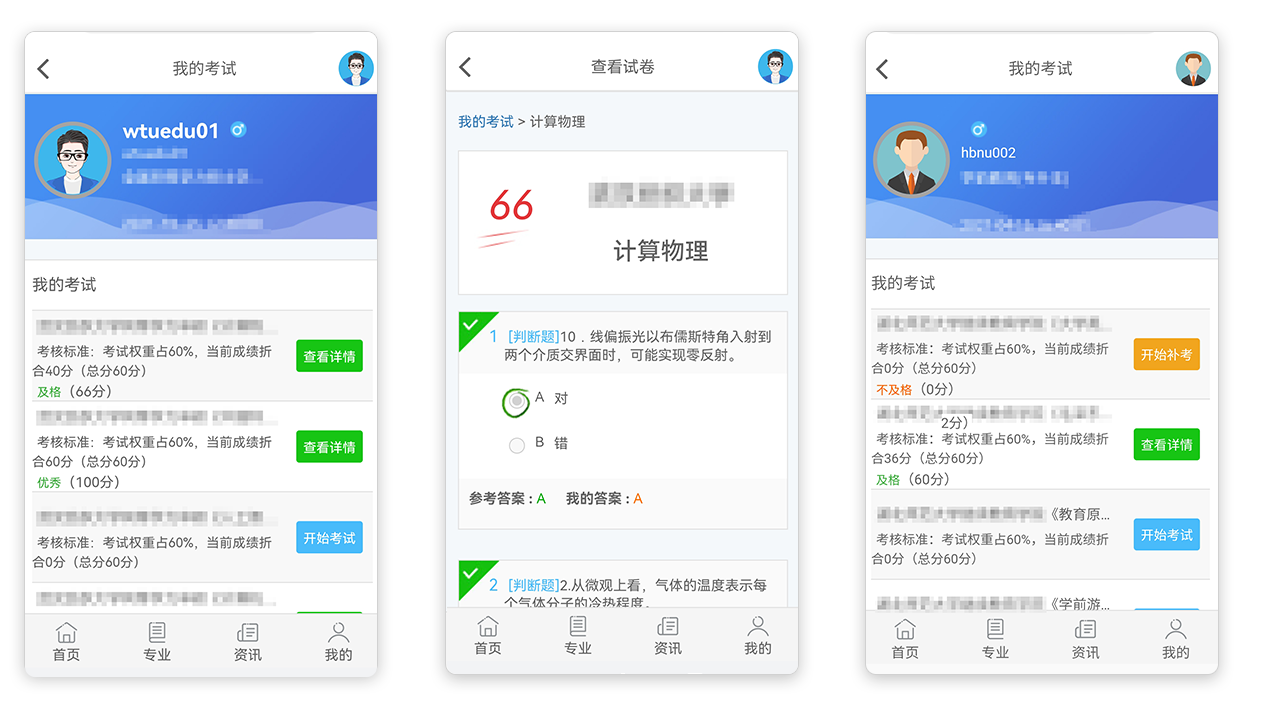 进入我的考试→可进行考试并查看试卷成绩，考试不及格可以补考。【如上图所示】3.3 我的成绩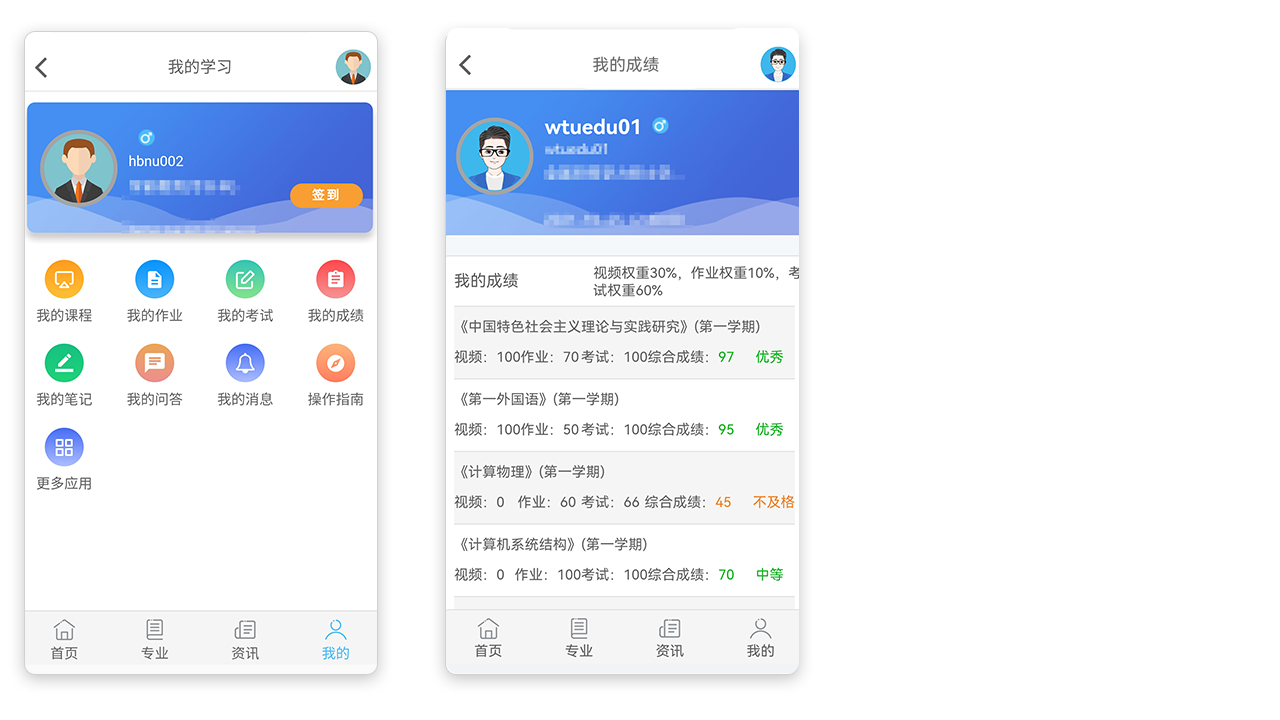 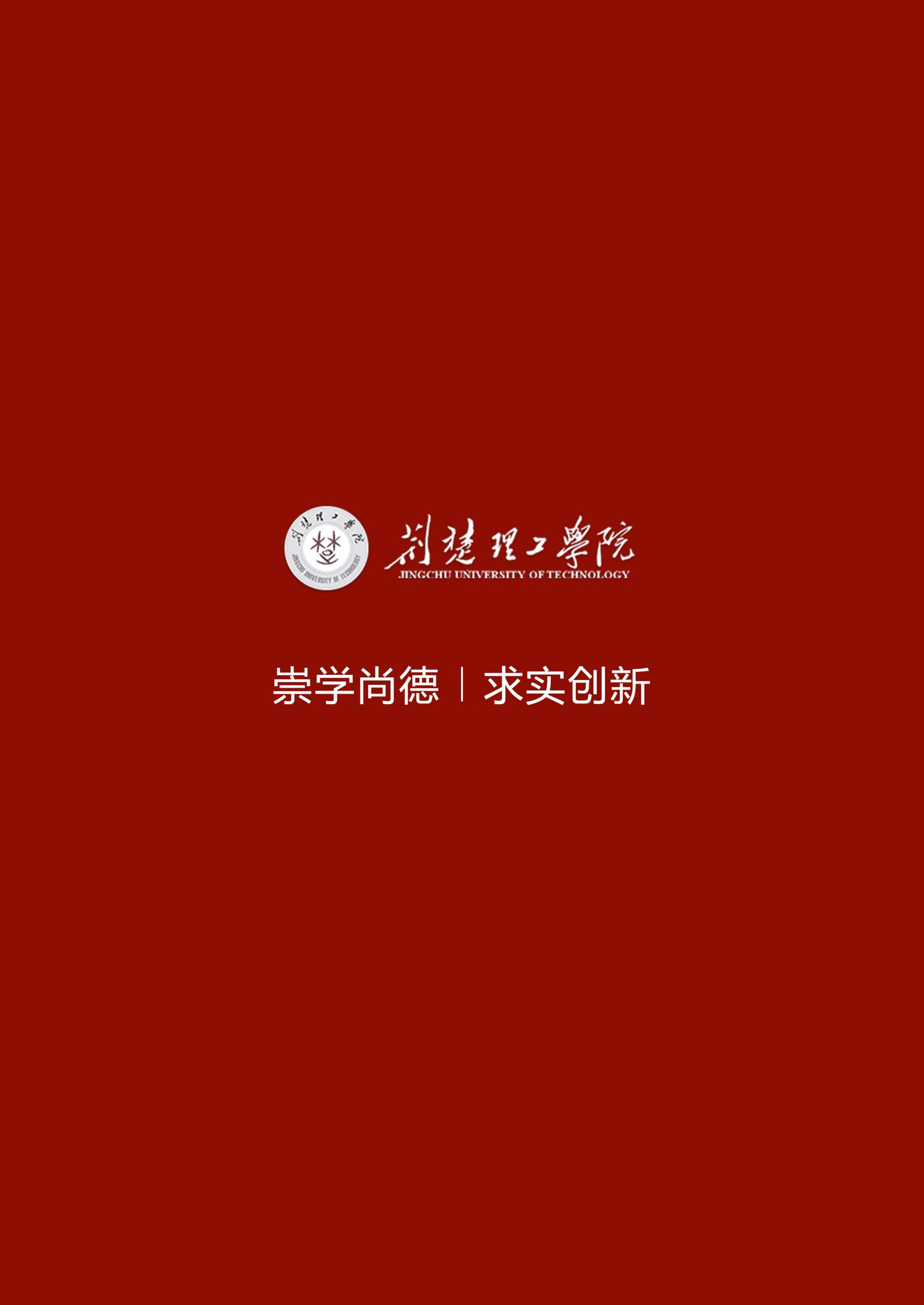 